Publicado en Madrid el 18/07/2019 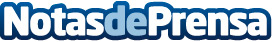 Leadera Marketing Solutions redefine con Automatización e Inteligencia Artificial la ecuación marketing-ventas para las empresas balearesSu objetivo en Baleares, es impulsar su desarrollo en todas las empresas que inviertan más de cien mil euros al año en publicidad digital, para aplicar inteligencia al desarrollo de sus actividades de ventas, mediante la implementación de ventas inbound. Entre los mercados que abordaran de cara al 2019 está el sector turismo, industria cultural y creativa, las ciencias y tecnologías marinas y la bioeconomía entre otrasDatos de contacto:MIGUEL ÁNGEL TRENAS622836702Nota de prensa publicada en: https://www.notasdeprensa.es/leadera-marketing-solutions-redefine-con_1 Categorias: Inteligencia Artificial y Robótica Marketing Baleares Emprendedores E-Commerce Consumo http://www.notasdeprensa.es